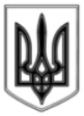 ЛИСИЧАНСЬКА МІСЬКА РАДАВИКОНАВЧИЙ КОМІТЕТРІШЕННЯ« 20 » 02. 2018 р.								№ 93м. ЛисичанськПро оголошення конкурсів зперевезення пасажирів на міськихавтобусних маршрутахзагального користуванняКеруючись ст.ст. 43,44 Закону України «Про автомобільний транспорт», Постановою Кабінету Міністрів України  від 03.12.2008 №1081 «Про затвердження Порядку проведення конкурсу з перевезення пасажирів на автобусному маршруті загального користування», пп. 2 п. «б» ст. 30 Закону України «Про місцеве самоврядування в Україні», виконавчий комітетВИРІШИВ:Оголосити конкурси та затвердити його об’єкти та обов’язкові умови:2. Управлінню з виконання політики Лисичанської міської ради в галузі житлово-комунального господарства розмістити в наступному номері газети ПП «РРСПГ «Новый путь» оголошення про проведення конкурсів, передбачених п. 1 цього рішення.3. Відділу з питань внутрішньої політики, зв’язку з громадськістю та засобами масової інформації Лисичанської міської ради оприлюднити дане рішення на офіційному сайті Лисичанської міської ради.4. Контроль за виконанням цього рішення покласти на заступника міського голови  Якимчука А.П.Міський голова								С.І. Шилін№конкурсу№ маршрутуНайменування маршрутуКількість рухомого складуКатегорія транспорт-них засобівПеріодич-ність здійснення перевезеньІнтервал руху, хв.Режим рухуМінімальна пасажиро-містскістьРозмір плати за участь у конкурсі, грн..1.114Завод ГТВ-склозавод 3М2Ащоденно17м. таксі19750 2.112Центральний ринок- склозавод-8М2Ащоденно10м. таксі161000